MRWS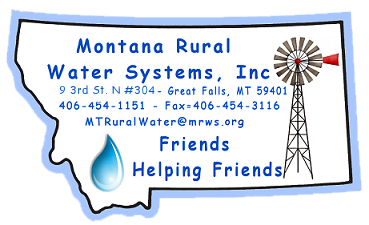 Call for Papers44th Conference March 20-22, 2024Submission Deadline: November 3, 2023 - Please use Microsoft Word…thanks!Company Name: Speaker’s Name(s): Mailing Address: Phone Number: Email Address: Name of Presentation: (Please make this short & Sweet!)Speaker(s) Bio: General Description of topic: (Please keep this short.)Do you need any special equipment? (Laptop, projector, screen, & pointer provided.)Do you have a Day/Time preference? (This does not guarantee your time but we will make every effort to get this for you.)Thanks for your consideration.